                Адреса: Љубомира Стојановића 38а, локал бр. 1, 11108 Београд, Србија,                Поштански адресни код (ПАК): 136912, Телефон: +381 (0)11 2681-732              Рачун бр: 145-18109-65 Еxpobank, ПИБ: 101287724, Мат.бр: 07057717            Web site: http://www.atletskisavezbeograda.com              E-mail: atletskisavezbeograda@gmail.comАТЛЕТСКИМ КЛУБОВИМА БЕОГРАДА АТЛЕТСКИМ КЛУБОВИМА СРБИЈЕРАСПИСОТВОРЕНО ПРВЕНСТВО БЕОГРАДА ЗА МЛАЂЕ ПИОНИРЕ/КЕОКВИРНА САТНИЦА ТАКМИЧЕЊАOрганизатор задржава право измене сатнице на лицу места.АТЛЕТСКИ САВЕЗ БЕОГРАДА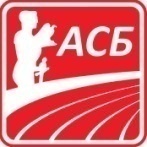 Организатор:Атлетски савез Београда Место:Атлетска дворана, БеоградВреме:Недеља, 10. јануар 2021. годинеПочетак:12:30 Право учешћа:Млађи пионири/ке (2008-2009.) и атлетске школе А (2010-2011) .Пријављивање:Одјава:Пријаву слати на e-mail: prijave.asb@gmail.com најкасније до уторка, 05. јануара 2021. год. до 24:00h. После овог датума биће прихваћене као пријаве на лицу места, уз надокнаду.Одјаве доставити до четвртка, 07. јануара 2021. год. до 24:00h. После овог датума биће прихваћене само уз лекарско уверење или на лицу места одлуком лекара на такмичењу.Пропозиције:Такмичари/ке могу наступити у две дисциплине (у складу са Пропозицијама такмичења 2021-2024. САС).Такмичари клубова који нису из Београда такмиче се у конкуренцији уз обавезно плаћање стартнине. За не благовремено пријављивање стартнина је 1.200,00 динара (важи за све клубове) и уплаћује се на самом такмичењу.12.30Даљ из зоне /Ж/13.0060 м препоне     /Ж/Финале по групамаВис                 /М/Кугла             /М/13.1560 м препоне     /М/Финале по групама13.3060 м	                /Ж/Квалификације14.0060 м	                /М/Квалификације14.30800м	                /Ж/Финале по групама14.45800м	                /М/Финале по групамаВис                /Ж/Даљ из зоне /М/Кугла             /Ж/15.0060 м	                /Ж/Финале Б (9-16)15.0560 м	                /Ж/Финале А  (1-8)15.1060 м	                /М/Финале Б (9-16)15.1560 м	                /М/Финале А (1-8)15.25200м	                /Ж/Финале по групама15.50200м	                /М/Финале по групама